RULES     The committee or land owners cannot be held responsible                     for any damage, loss or injury to persons, horses or property.The decision of the committee and judges will be final.              The committee reserves the right to cancel any classes if            insufficient number of entries.     Easter eggs will be presented to all competitors in Class One.     Any persons competing or otherwise, when mounted, must                wear protective headgear with the harness properly adjusted               and fastened at all timesRiders must be in PC/competition dress and conduct       themselves appropriately.  Age is taken as on 1st Jan 2012.     This competition is open to Pony Club members only and a                 valid spur card must be held, where necessary.	Aggressive behaviour, foul language, excessive use of spurs                     or whips by riders, handlers and/or spectators WILL NOT be                allowed and offenders will be asked to leave the event.        All horse and ponies must be four years old or over.     All dogs must be kept on leads at all times.Please DO NOT leave litter or muck out trailers or lorries               on the parking area.    No refunds will be given except for cancellation of classes or        the competition.ABERCONWYBRANCH OF THE PONY CLUB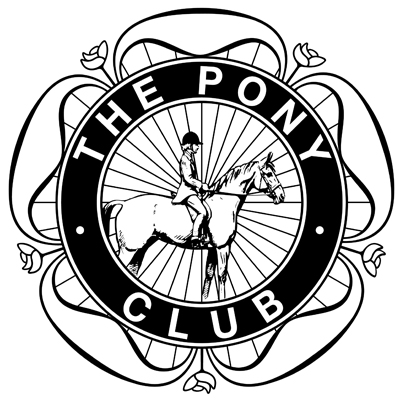 COMBINED TRAINING COMPETITIONApril 6, 2012 (Good Friday)Maelor Equestrian CentreHope, Flintshire.  LL12 9SD09.00am STARTROSETTES TO  IN ALL CLASSESEASTER EGGS TO THE WINNERSENTRIES IN ADVANCEDRESSAGE & SHOW JUMPING £15    DRESSAGE ONLY £8               DRESSAGE TESTS AVAILABLE ON PCUK WEBSITEFOR MORE DETAILS PLEASE CONTACT:Jenny Williams 07584 252643 jwilliams89@btinternet.comDRESSAGE TIMES WILL BE PUBLISHED ON ABERCONWY PC WEBSITE FROM TUESDAY EVENING APRIL 3, 2012REFRESHMENTS AVAILABLE ON DAY         COMBINED TRAINING COMPETITION                       DRESSAGE AND SHOW JUMPINGCLASS 1		ASSISTED          (LIMITED ENTRIES)    DRESSAGE:          PC D Level (Walk and Trot Test) 2012     SHOW JUMPS:	Max height 45cmsRIDERS UNDER 10 YEARS         *         LEAD REINS PERMITTED   CLASS 2	       NEWCOMERS    DRESSAGE: 	PC D Level (Walk and Trot Test) 2012     SHOW JUMPS:	Max height 60cmsCLASS 3	       NOVICE    DRESSAGE: 	PC Novice Test 2009     SHOW JUMPS:	Max height 75cmsCLASS 4	       INTERMEDIATE    DRESSAGE: 	PC Intermediate Test 2009    SHOW JUMPS:	Max height 90cmsCLASS 5	       OPEN    DRESSAGE: 	PC Open Test 2008    SHOW JUMPS:	Max height 1m* TESTS MAY BE CALLED IN ALL CLASSES *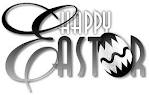 ENTRY FORMCLOSING DATE: MARCH 20PLEASE POST ENTRIES AND PAYMENT TO:THE BRANCH SECRETARY: SANDIE MONKSHAULFRYN, LLANDDOGED, CONWY      LL26 0BZ(07780   335231)CHEQUES SHOULD BE MADE PAYABLE TO: ABERCONWY PONY CLUB CONTACT DETAILS IN CASE OF QUERY OR CANCELLATION NAMEADDRESS	CONTACT NUMBERE-MAILCLASS NO.RIDERNAMEHORSE/PONY NAMEAGE(at Jan 1)ENTRY FEE                                            TOTAL: £                                            TOTAL: £                                            TOTAL: £                                            TOTAL: £                                            TOTAL: £  NAME OF BRANCH AND DC OR BRANCH SECRETARY SIGNATURE   NAME OF BRANCH AND DC OR BRANCH SECRETARY SIGNATURE   NAME OF BRANCH AND DC OR BRANCH SECRETARY SIGNATURE   NAME OF BRANCH AND DC OR BRANCH SECRETARY SIGNATURE   NAME OF BRANCH AND DC OR BRANCH SECRETARY SIGNATURE 